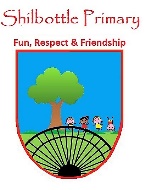 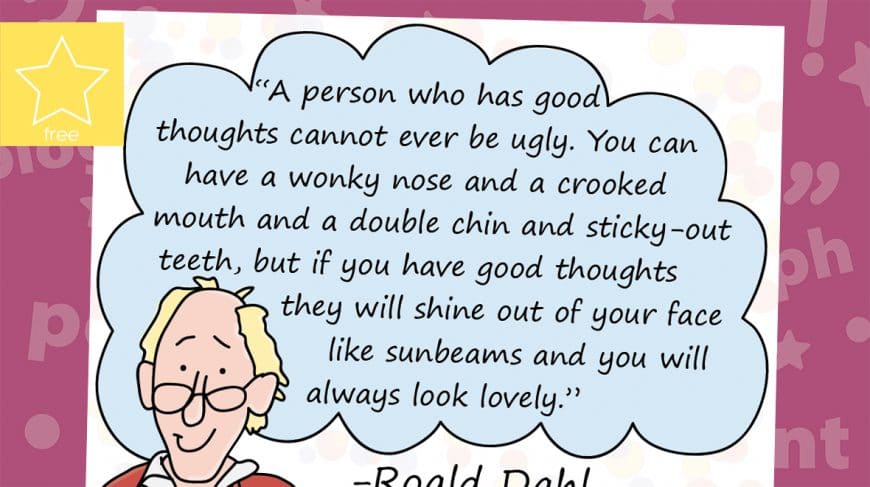 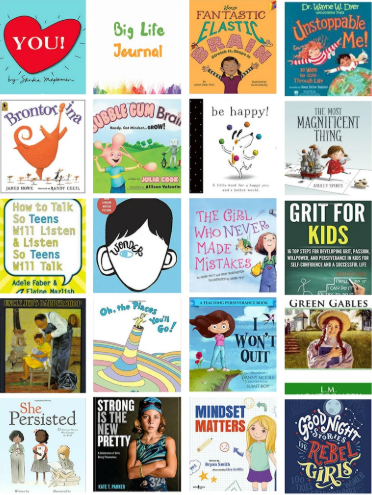 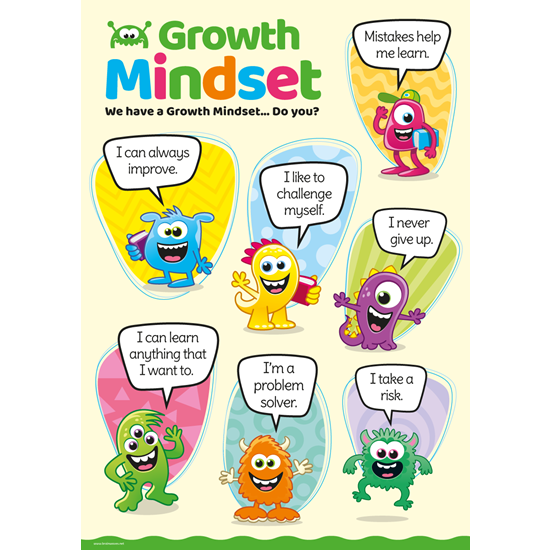 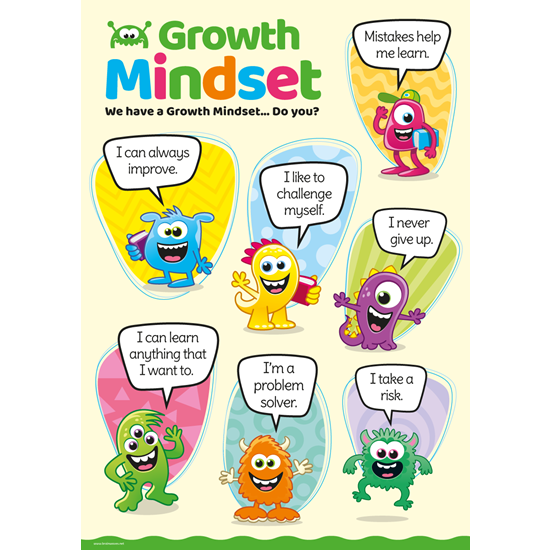 VocabularyMeaningcatastrophisinga form of negative thinking where a person thinks the worst about a situation.challengedan invitation to enter into a contest of skill.challengesan interesting or difficult problem or task.difficulthard to do or understand.goala result or end that a person wants and works for; aim or purpose.negativenot helpful or constructive/saying or meaning no.overcometo win against or defeat; to get over or past.positiveapproving or optimistic/bringing something good, or giving some kind of advantage/saying or meaning yes.put-downan unfair criticism or negative remark about a person.put-upto think about your own qualities and what you’re good at.set-backssomething that happens that slows, stops, or reverses progress that is being made.strengthsthe power to hold off wear, damage, or injury.